                                                                                         09.04.2019  121-259-01-03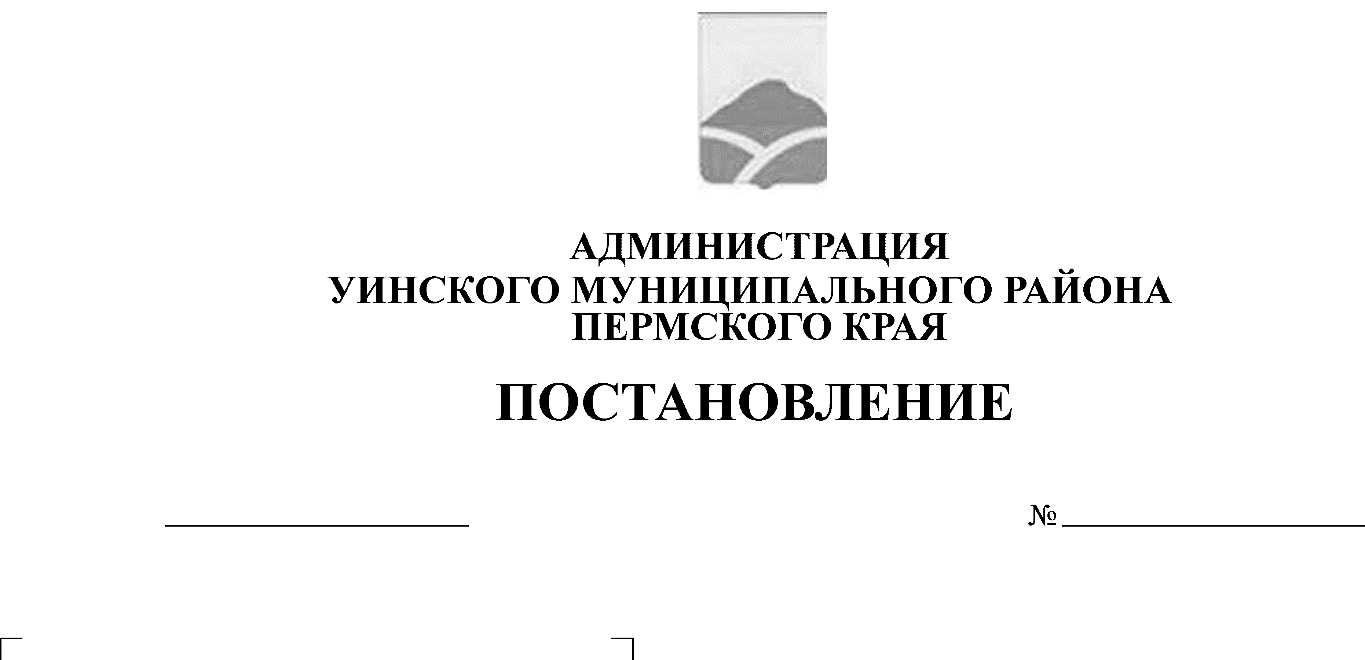 В соответствии с Федеральными законами от 27.07.2010 № 210-ФЗ «Об организации предоставления государственных и муниципальных услуг», от 14.03.1995 № 33-ФЗ «Об особо охраняемых природных территориях», от 28.12.2008 № 294- ФЗ «О защите прав юридических лиц и индивидуальных предпринимателей при осуществлении государственного контроля (надзора) и муниципального контроля», постановлением Правительства РФ от 15.07.2013 № 598 (ред. от 16.01.2015 № 17), постановлением администрации Уинского муниципального района от 04.04.2019 № 117-259-01-03 « Об утверждении Положения о муниципальном контроле в области использования и охраны особо охраняемых территорий местного значения Уинского муниципального района»,  администрация Уинского муниципального районаПОСТАНОВЛЯЕТ:1.Внести изменения в постановление администрации Уинского муниципального района от 27.12.2017 № 545-259-01-03  «Об утвержденииПеречня муниципальных услуг, предоставляемых администрацией  Уинского  муниципального района Пермского края», а именно:раздел  5  приложения к данному постановлению дополнить пунктом  следующего содержания:2.  Опубликовать данное постановление в районной газете «Родник-1» и  разместить на официальном сайте Уинского муниципального района в сети Интернет.  3.  Постановление вступает в силу с момента подписания. 4. Контроль над исполнением постановления возложить на управляющего делами администрации района Курбатову Г.В.Глава муниципального района                                                          А.Н.Зелёнкин№ п/пМуниципальная услугаПримечания6Осуществление муниципального контроля в области использования и охраны особо охраняемых территорий местного значения Уинского муниципального района»Отдел сельского хозяйства